แบบรายงานการพัฒนาศักยภาพบุคลากร สายวิชาการและสายสนับสนุนวิชาการ                                บันทึกข้อความ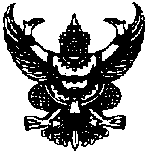 ส่วนราชการ คณะเทคโนโลยีการเกษตร     โทรศัพท์.  ภายใน 1280ที่  			           		 วันที่  ...........................................                              เรื่อง	ขอรายงานผลการพัฒนาศักยภาพเรียน    คณบดีคณะเทคโนโลยีการเกษตร		ตามที่ข้าพเจ้า (  ) นาย  (  ) นาง(  ) นางสาว.................................................................................................ได้ทำการขออนุมัติเดินทางไปราชการ เรื่อง..............................................................................................................................................................................................................................................................................................ในระหว่างวันที่..........................................ณ ..........................................................................................................  ตามความละเอียดทราบแล้วนั้น  ในการนี้ข้าพเจ้าฯ ขอรายงานผลการพัฒนาศักยภาพ ตามแบบฟอร์มที่แนบมาพร้อมนี้                                                                         (....................................................)                                                                        ตำแหน่ง...........................................หมายเหตุ เอกสารนี้ให้ใช้แนบประกอบการกับเอกสารรายงานการเดินทางไปราชการและหลักฐานการเบิกจ่าย หลังจากการไปราชการหรือเข้าร่วมโครงการเสร็จสิ้น ภายใน 7 วันแบบรายงานผลการพัฒนาศักยภาพบุคลากรจากการประชุม/ฝึกอบรม/สัมมนา/ศึกษาดูงาน/                           นำเสนอผลงานวิชาการ/อื่นๆคณะเทคโนโลยีการเกษตร  มหาวิทยาลัยราชภัฏสงขลาส่วนที่ 1 : ข้อมูลผู้เข้าประชุม/ฝึกอบรม/สัมมนา/ศึกษาดูงาน/นำเสนอผลงานวิชาการ/อื่นๆส่วนที่ 1 : ข้อมูลผู้เข้าประชุม/ฝึกอบรม/สัมมนา/ศึกษาดูงาน/นำเสนอผลงานวิชาการ/อื่นๆส่วนที่ 1 : ข้อมูลผู้เข้าประชุม/ฝึกอบรม/สัมมนา/ศึกษาดูงาน/นำเสนอผลงานวิชาการ/อื่นๆส่วนที่ 1 : ข้อมูลผู้เข้าประชุม/ฝึกอบรม/สัมมนา/ศึกษาดูงาน/นำเสนอผลงานวิชาการ/อื่นๆชื่อ-สกุลตำแหน่งสังกัดประเภทบุคลากร  สายวิชาการ  สายสนับสนุนวิชาการ  สายวิชาการ  สายสนับสนุนวิชาการ  สายวิชาการ  สายสนับสนุนวิชาการส่วนที่ 2 : ข้อมูลหลักสูตรประชุม/ฝึกอบรม/สัมมนา/ศึกษาดูงาน/นำเสนอผลงานวิชาการ/อื่นๆส่วนที่ 2 : ข้อมูลหลักสูตรประชุม/ฝึกอบรม/สัมมนา/ศึกษาดูงาน/นำเสนอผลงานวิชาการ/อื่นๆหลักสูตร/โครงการจัดโดยระยะเวลาที่จัดสถานที่จัดงบประมาณที่ใช้ปี............................(   )  แผ่นดิน...................................บาท        (   )  รายได้............................................บาท(   )  อื่นๆ ระบุ.....................................................................  ..........................................บาทส่วนที่ 3 : ผลการประชุม/ฝึกอบรม/สัมมนา/ศึกษาดูงาน/นำเสนอผลงานวิชาการ/อื่นๆสรุปสาระสำคัญที่ได้รับจากการประชุม/ฝึกอบรม/สัมมนา/ศึกษาดูงาน/นำเสนอผลงานวิชาการ/อื่นๆ(พร้อมแนบเอกสารประกอบ การเข้าร่วมประชุม/ฝึกอบรม/สัมมนา/ศึกษาดูงาน /นำเสนอผลงานวิชาการ/อื่น ๆ……………………………………………………………………………………………………………………………..………..……………………………………………………………………………………………………………………………………….……………………………………………………………………………………………………………………………………….………………………………………………………………………………………………………………………………………………………………………………………………………………………………………………………………………............………………………………………………………………………………………………………………………………………………………………………………………………………………………………………………………………………............………………………………………………………………………………………………………………………………………………………………………………………………………………………………………………………………………............……………………………………………………………………………………………………………………………………….……………………………………………………………………………………………………………………………………..……………………………………………………………………………………………………………………………………..ส่วนที่ 4 : การนำความรู้และทักษะที่ได้จากการพัฒนาไปใช้ประโยชน์ในการเรียนการสอน/การวิจัยหรือการปฏิบัติงาน 1 )  ด้านการเรียนการสอน      .........................................................................................................................................................................................................................................................................................................      …………………………………………………………………………………………………………………………………………………………………………………………..……….      .………………………………………………………………………………………………………………………………………………………………………………………………….      .........................................................................................................................................................................................................................................................................................................      .………………………………………………………………………………………………………………………………………………………………………………………………….     .........................................................................................................................................................................................................................................................................................................      …………………………………………………………………………………………………………………………………………………………………………………………..……….      .………………………………………………………………………………………………………………………………………………………………………………………………….      .........................................................................................................................................................................................................................................................................................................      .…………………………………………………………………………………………………………………………………………………………………………………………………. 2 )  ด้านการวิจัย      ........................................................................................................................................................................................................................................................................................................      …………………………………………………………………………………………………………………………………………………………………………………………..……….      .………………………………………………………………………………………………………………………………………………………………………………………………….      …………………………………………………………………………………………………………………………………………………………………………………………..……….      .…………………………………………………………………………………………………………………………………………………………………………………………………..........................................................................................................................................................................................................................................................................................................      …………………………………………………………………………………………………………………………………………………………………………………………..……….      .………………………………………………………………………………………………………………………………………………………………………………………………….      .........................................................................................................................................................................................................................................................................................................      .…………………………………………………………………………………………………………………………………………………………………………………………………ส่วนที่ 4 : การนำความรู้และทักษะที่ได้จากการพัฒนาไปใช้ประโยชน์ในการเรียนการสอน/การวิจัยหรือการปฏิบัติงาน3 )  ด้านทำนุบำรุงศิลปวัฒนธรรม      ........................................................................................................................................................................................................................................................................................................      …………………………………………………………………………………………………………………………………………………………………………………………..……….      .………………………………………………………………………………………………………………………………………………………………………………………………….      …………………………………………………………………………………………………………………………………………………………………………………………..……….      .………………………………………………………………………………………………………………………………………………………………………………………………….      …………………………………………………………………………………………………………………………………………………………………………………………..……….      .………………………………………………………………………………………………………………………………………………………………………………………………….      …………………………………………………………………………………………………………………………………………………………………………………………..……….      .………………………………………………………………………………………………………………………………………………………………………………………………….4 )  ด้านบริการวิชาการ      ........................................................................................................................................................................................................................................................................................................      …………………………………………………………………………………………………………………………………………………………………………………………..……….      .………………………………………………………………………………………………………………………………………………………………………………………………….      …………………………………………………………………………………………………………………………………………………………………………………………..……….      .………………………………………………………………………………………………………………………………………………………………………………………………….      …………………………………………………………………………………………………………………………………………………………………………………………..……….      .………………………………………………………………………………………………………………………………………………………………………………………………….      …………………………………………………………………………………………………………………………………………………………………………………………..……….      .………………………………………………………………………………………………………………………………………………………………………………………………….ส่วนที่ 4 : การนำความรู้และทักษะที่ได้จากการพัฒนาไปใช้ประโยชน์ในการเรียนการสอน/การวิจัยหรือการปฏิบัติงาน 5 )  การปฏิบัติงานด้านอื่น ๆ       .........................................................................................................................................................................................................................................................................................................      …………………………………………………………………………………………………………………………………………………………………………………………..……….      .………………………………………………………………………………………………………………………………………………………………………………………………….      …………………………………………………………………………………………………………………………………………………………………………………………..……….      .………………………………………………………………………………………………………………………………………………………………………………………………….    …………………………………………………………………………………………………………………………………………………………………………………………..……….      .………………………………………………………………………………………………………………………………………………………………………………………………….      …………………………………………………………………………………………………………………………………………………………………………………………..……….      .………………………………………………………………………………………………………………………………………………………………………………………………….                                                                                 ลงชื่อ.....................................................ผู้รายงาน                                                                            (.............................................................)                                                                         ตำแหน่ง.....................................................ส่วนที่ 5: ข้อคิดเห็น/ข้อเสนอแนะของผู้บังคับบัญชา.....................................................................................................................................................................................................................................................................................................................................................................………………………………………………………………………………………………………………………………………………………………………………………………………………………………………..…                                                                               ลงชื่อ.....................................................ผู้บังคับบัญชา                                                                    ( ดร.มงคล  เทพรัตน์ )                                                                                                  คณบดีคณะเทคโนโลยีการเกษตรส่วนที่ 6 : การติดตาม/การนำไปใช้เป็นหลักฐานอ้างอิงส่วนที่ 6 : การติดตาม/การนำไปใช้เป็นหลักฐานอ้างอิงส่วนที่ 6 : การติดตาม/การนำไปใช้เป็นหลักฐานอ้างอิงเจ้าหน้าที่บุคคลรับเรื่อง วันที่.............../.............../.............                    ............................................................                     (...................................................)เจ้าหน้าที่บุคคลรับเรื่อง วันที่.............../.............../.............                    ............................................................                     (...................................................)กำหนดติดตามงาน วันที่.............../.............../.............ข้อมูล/หลักฐานที่พบ :………………………………………………………….…………………………………………………………………..…………………………………………………………....เอกสารนี้ใช้ประกอบการประเมิน (ระบุ)เอกสารนี้ใช้ประกอบการประเมิน (ระบุ)เอกสารนี้ใช้ประกอบการประเมิน (ระบุ)1.) ประกันคุณภาพภายใน :     ตัวบ่งชี้ (  ) 2.1  (  ) 2.4 , อื่นๆ ระบุ...................................................................................................................................2) ประกันคุณภาพภายนอก : ตัวบ่งชี้..............................................................3) แผนปฏิบัติราชการประจำปี : ตัวชี้วัด.........................................................................................................4) แผนยุทธศาสตร์ :  ตัวชี้วัด.........................................................................................................3) แผนปฏิบัติราชการประจำปี : ตัวชี้วัด.........................................................................................................4) แผนยุทธศาสตร์ :  ตัวชี้วัด.........................................................................................................